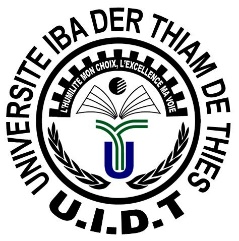 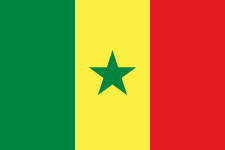    Republique du Sénégal	                Un Peuple –Un But – Une Foi             ---------------------------                                                           	                                    Ministère de l’Enseignement supérieur,     de la Recherche et de l’Innovation                                 ----------------------------UNIVERSITE IBA DER THIAM de THIES (UIDT)UFR Sciences Economiques et Sociales 	(UFR SES)Département de Management des OrganisationsMaster Management des Activités Touristiques et Culturelles FORMULAIRE DE CANDIDATURE                        ____________________________________________________Nom : ………….. Prénom(s) :……………………..........Date et lieu de Naissance :………………………………Diplômes universitaires obtenus ? :…………………….…………………………………………………………...…………………………………………………………..…………………………………………………………...........................................................................................Stages ou emplois effectués ? :………………….............…………………………………………………………..................................................................................................................................................................................................................................................................................................................................................................................................................................................................................................................................................................................................................................................................................................................................................Quels arguments ou projets professionnels pouvez-vous développer pour motiver votre candidature à suivre ce programme de master ?…………………………………………………………………………………………………………………………………………………………………………………………………………………………………………………………………………………………………………………………………………………………………………………………………………………………………………………………………………………………………………………………………………………………………………………………………………………………………………………………………………………………………………………………………………………………………………………………Date                                                                              Signature du candidat